Farnost Červené Janovice a OÚ Červené Janovice 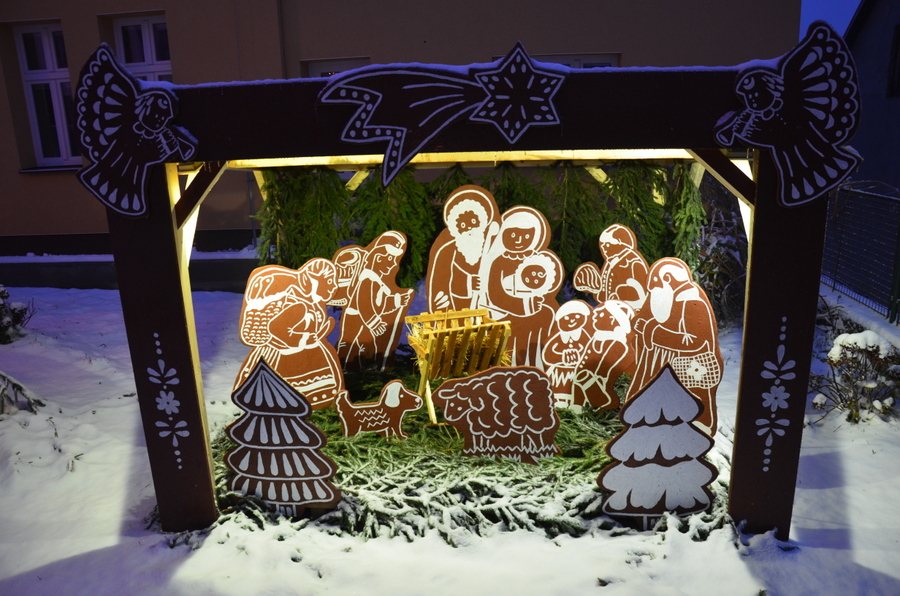 Vás zve naADVENTNÍ KONCERTDNE: 13. 12. 2014							v 18.00 hod.v kostele sv. MartinaŽáci ZUŠ Bystré zahrají tradiční české i zahraniční koledy především na dechové nástroje s doprovodem varhan a se zpěvemVstupné dobrovolné